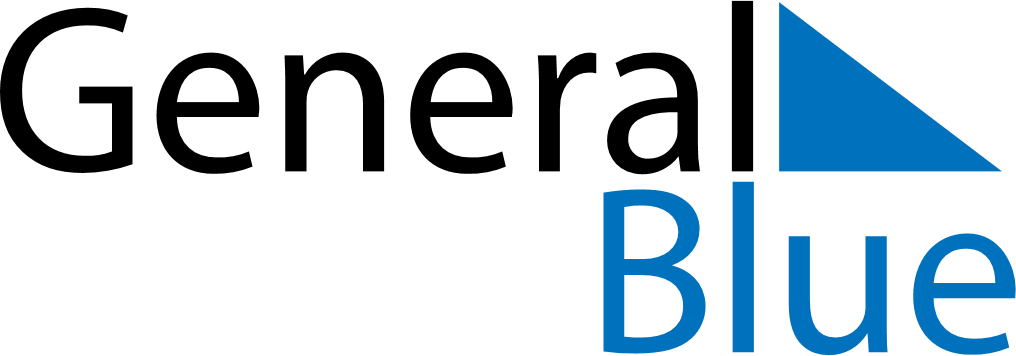 July 2025July 2025July 2025July 2025July 2025July 2025South KoreaSouth KoreaSouth KoreaSouth KoreaSouth KoreaSouth KoreaSundayMondayTuesdayWednesdayThursdayFridaySaturday12345678910111213141516171819Constitution Day202122232425262728293031NOTES